6. pielikumsMinistru kabineta2016. gada 14. jūnijanoteikumiem Nr. 371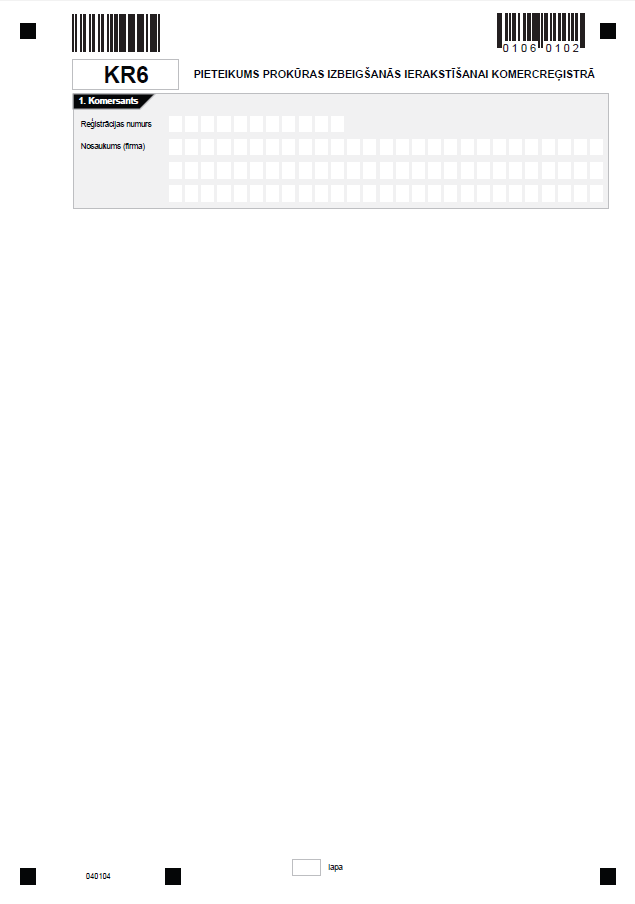 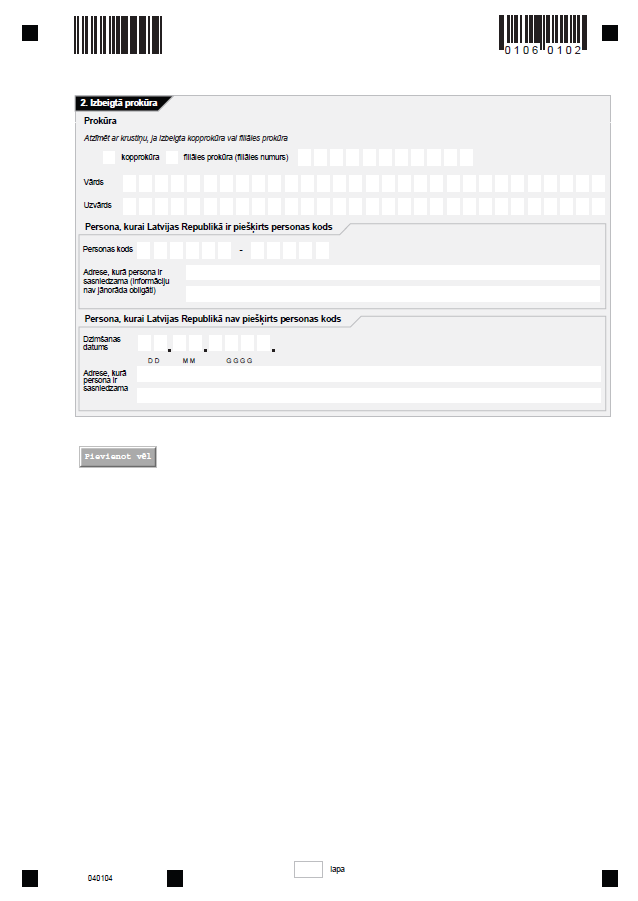 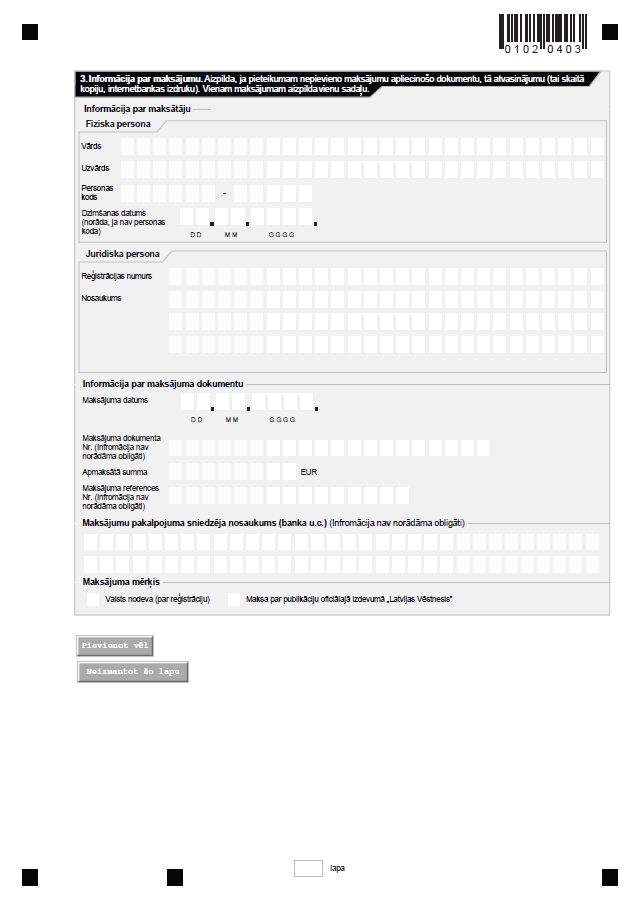 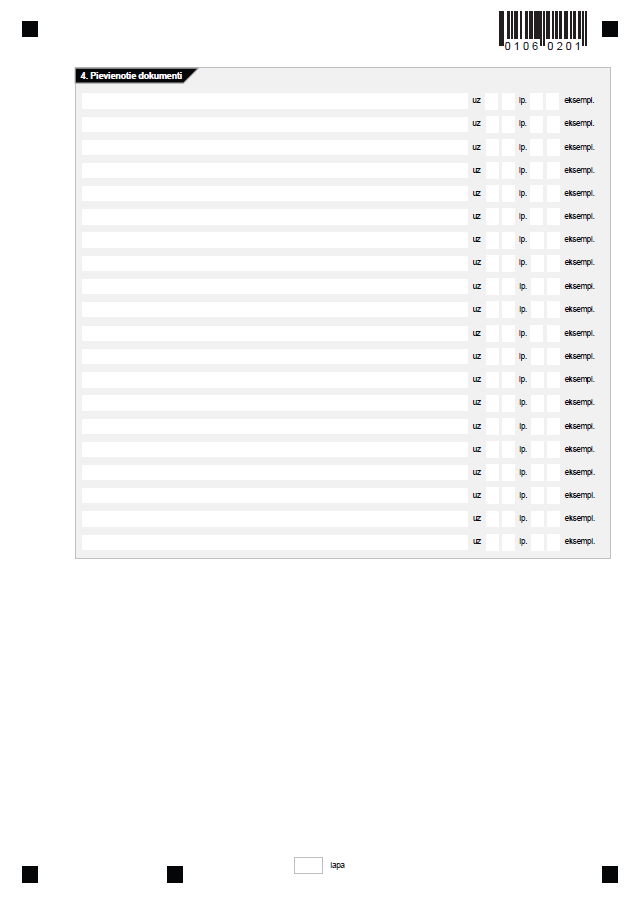 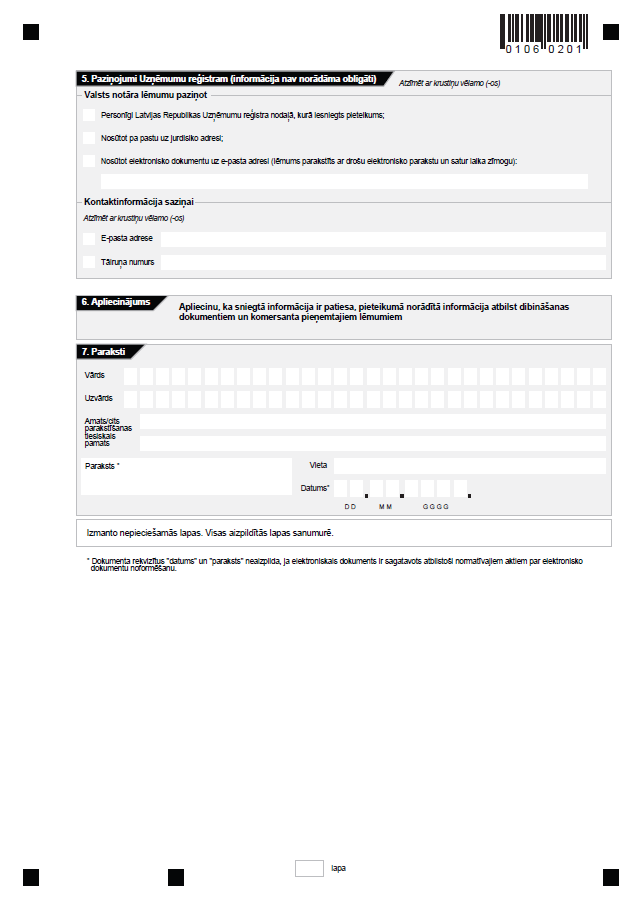 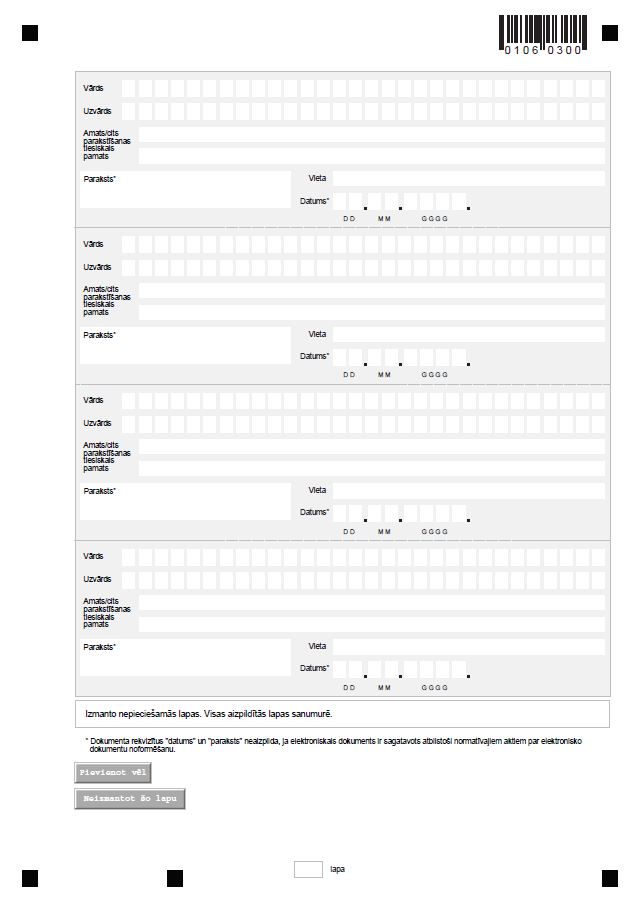 Tieslietu ministrs	Dzintars Rasnačs